Список уроківТема №4 Елементи форми, практичне застосування команд розгалуженняПлан:Завдання №1Завдання №2Завдання №3Завдання №1Під час виконнання 1 файлу (index.php ) у вікні браузера ви побачете: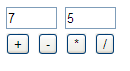 Відображення 2 файлу (calc.php) при натисненні кнопки [-] буде таким: 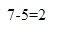 Відображення 2 файлу (calc.php) при натисненні кнопки [*] буде таким: 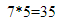  Код програми файлу index.php:  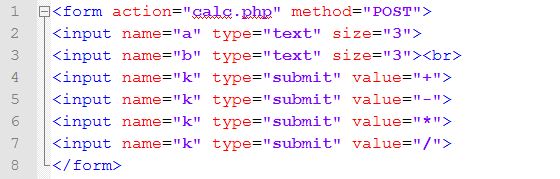 Код програми файлу calc.php: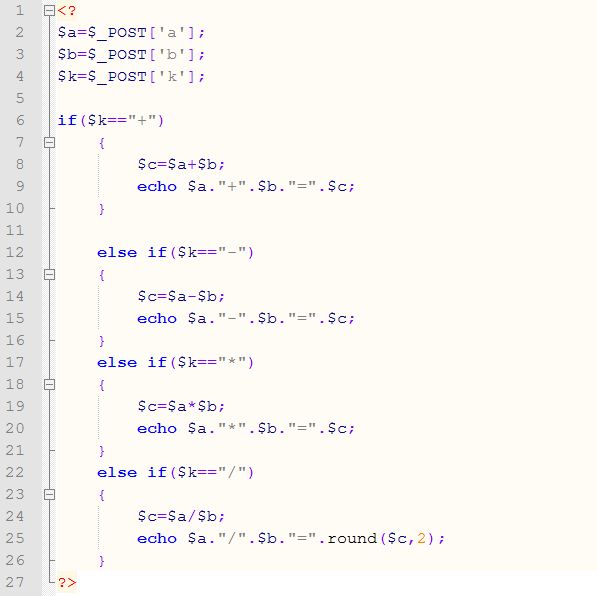 Завдання №21) вибір однієї вірної відповіді з декількох запропонованих;2) вибір декількох вірних відповідей  з запропонованих;3) введення вірної відповіді у текстове поле;4) вибір вірної відповіді з "випадаючого" списку.Відображення 1 файлу (index.php) може бути таким: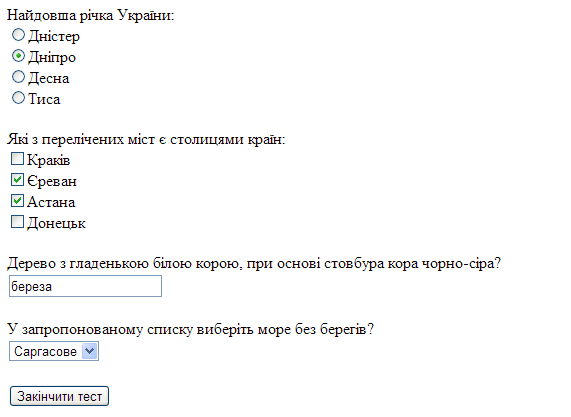 Натиснувши кнопку "Закінчити тест" ви побачете виконнання 2 файлу ( test.php ):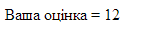 Код програми файлу index.php: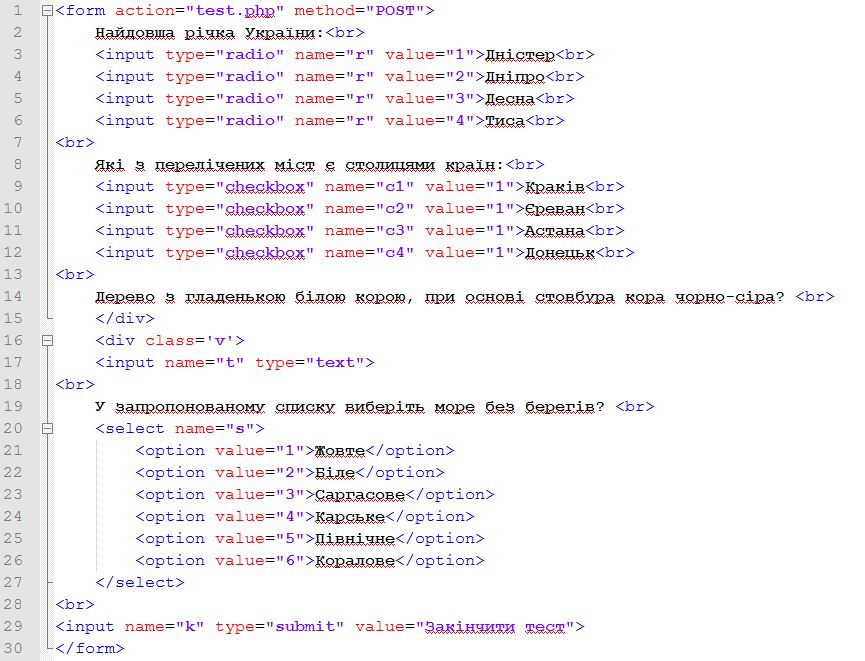 Код програми файлу test.php: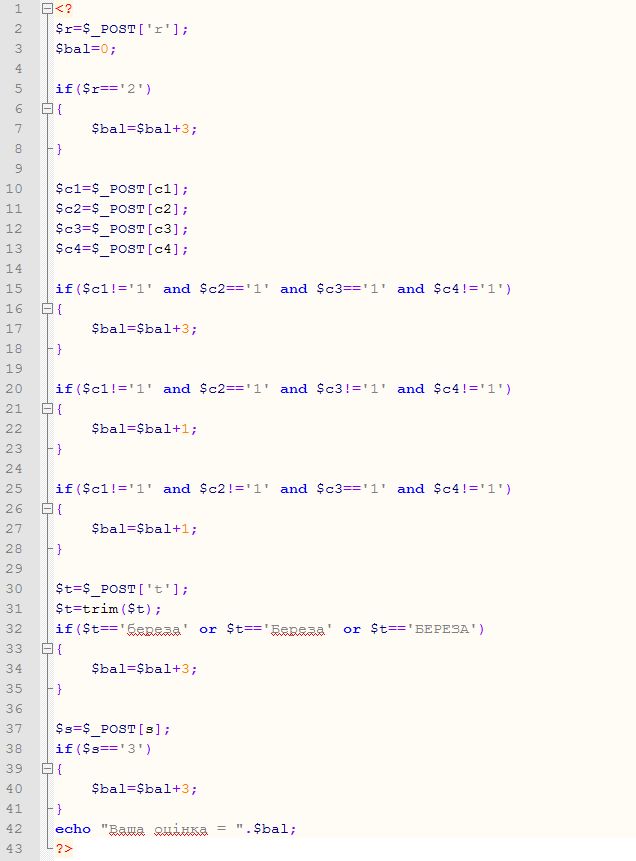 Створити програму "Калькулятор". По центру екрану створити таблицю з двома полями для введення чисел і чотирьма кнопками "+" ,  "-" ,  "*" ,  "/" .Створити програму "Тест" на 4 питання різного типу: